Муниципальное бюджетное общеобразовательное учреждение Шаталовская средняя школа05 октября 2016 годаКонспект урока по физике в 8 классе
Решение задач по теме «Тепловые явления: нагревание, охлаждение и сгорание топлива»Актуализирован  учителем физики Мамичевой  И.С.Тип урока: урок – практикумФормы работы: Индивидуальный тест-опрос, фронтальный опрос,индивидуальная работа. Цель урока: научить учащихся решать задачи на расчет количества теплоты при нагревании, охлаждении и сгорании топлива,на преобразование формул количества теплоты,на применение уравнения теплового баланса.Задачи урока:1.Формирование умения самостоятельно решать задачи.2. Развитие навыков самоконтроля и самоанализа.3. Воспитание коммуникативной культуры, ответственности к порученному делу.Дидактический материал:Карточки с задачами для  выполнения теста,таблицы «Удельные теплоемкости некоторых веществ»,«Удельная теплота сгорания топлива», «Плотности некоторых веществ»,карточка для решения задач у доски,алгоритм+ карточка для решения задач в тетради самостоятельно по подсказкам.Ход урока:Выполнение тестового заданияВзаимопроверкаФронтальная работа  по таблицам (Определить  физический смысл величин)РЗ у доскиРЗ в тетради самостоятельно по подсказкамДомашнее задание оформить решение задачи №2  в тетради, получить ответ. Выполнение тестового заданияПодпишите свои Ф.И. Выполняем тест самостоятельно, в течение 3 минут.ВзаимопроверкаПередайте работы впереди сидящему однокласснику, ученики, сидящие  за 1 партой, отдают работы  ученикам за последней партой. Подписываем фамилии проверяющих. Сверяем ответы с верными – на слайде. Оценивает результат – выставляем отметку и подпись.Отметки продиктовать учителю:Фронтальная работа  по таблицам(Определить  физический смысл величин)На экран выводим поочередно таблицы, прокручиваем для рассмотрения. Затем ученикам  предлагается читать вслух задание  и отвечать – какую таблицу необходимо использовать? Каков ответ на вопрос?1. Найдите в таблице «Удельные теплоемкости некоторых веществ» жидкость с самой большой удельной теплоемкостью. Что показывает это число?2. Найдите в таблице «Удельные теплоемкости некоторых веществ» твердое тело с самой маленькой удельной теплоемкостью. Что показывает это число?3. Найдите в таблице «Удельные теплота сгорания топлива» топливо с самой большой удельной теплотой сгорания. Что показывает это число?4. Найдите в таблице «Удельные теплота сгорания топлива» топливо с самой маленькой удельной теплотой сгорания. Что показывает это число?5. Почему в пустынях днем очень жарко, а ночью температура падает ниже 0°С?6. Почему воду часто применяют в качестве охладителя  в двигателях внутреннего сгорания и атомных реакторах?7. Что больше: 2 кДж или 200 Дж теплоты?8. Опытные садоводы знают, что плодовые плантации выгоднее всего размещать вблизи больших масс воды. Почему?9.Медной и стальной гирькам одинаковой массы передали равные количества теплоты. У какой гирьки температура изменится сильнее?Правильные ответы при  работе  с таблицами:1. У воды с=4200 Дж/кг·˚С. Это означает, что для нагревания  воды на 1˚С   потребуется 4200 Дж теплоты.2. У свинца с=120 Дж/кг·˚С. Это означает, что для нагревания  свинца на 1˚С   потребуется 120 Дж теплоты.3. У водорода q=119,7 МДж/кг. Это означает, что при сгорании 1кг водорода выделяется 119,7 МДж теплоты.4. У пороха q=3,8 МДж/кг. Это означает, что при сгорании 1кг пороха выделяется 3,8 МДж теплоты.5. Песок обладает малой удельной теплоемкостью, поэтому  быстро нагревается и охлаждается.6. Вода обладает большой теплоемкостью и поглощает много  теплоты  при нагревании.7. 2 кДж=2000Дж › 200 Дж8. Вода обладает большой теплоемкостью, поэтому отдает много энергии.9. У медной (у нее меньше удельная теплоемкость, поэтому быстрее будет нагреваться)Удельная теплоемкость некоторых веществУдельная теплота сгорания топливаТаблица плотностей некоторых веществ(в кг/м3 при 20 °С. Плотности газов даны при 0 °С и нормальном атмосферном давлении, плотности сжиженных газов – при температуре кипения при нормальном атмосферном давлении ( рт. ст.).РЗ у доскиАлгоритм решения задач на уравнение теплового баланса (8 класс) раздать на каждую парту и ученику у  доски .Использование данного алгоритма.                                                                                                                                                                          Имеется следующее условие задачи:Определить массу дров, необходимых для нагревания 2кг воды до кипения, если начальная температура воды 20С.После знакомства с условием задачи проводится первичный анализ с выявлением тел, участвующих в тепловом обмене.В тепловом обмене участвуют: вода и дрова.Затем выясняются процессы, происходящие с телами: дрова сгорают, выделяя энергию, а вода нагревается за счёт поглощения данной энергии.Оформляется краткая запись условия задачи: mв=2кгt1=20Ct2=100Cс=4200Дж/(кг*С)q=1,3107Дж/кг      mд-?Осуществляется процесс решения задачи, который начинается с записи уравнения теплового баланса в общем виде.Т. к. в условии задачи никаких оговорок нет, то будем считать, что вся выделившаяся при сгорании дров энергия поглощается водой, значит, уравнение теплового баланса имеет вид: Qотд=QполучУточняем данную запись:Qотд = qmд –  количество энергии, выделившийся (отданной) при сгорании дров.(еще не знают этого, нужно объяснить!!)Qполуч = сmв(t2-t1) – количество энергии, полученное водой.Уравнение теплового баланса примет вид:qmд = сmв(t2-t1)Из полученного уравнения выражаем искомую величину:          сmв(t2-t1)mд =                 q    Теперь можно подставить значения и вычислить.          4200*2(100-20)mд =  = 0,052кг = 52г           1,3*107Проверяем размерность единиц измерения:             Дж/кг*С*кг*С      Дж*кгmд =  =   = кг                            Дж/кг                       Дж                Далее анализируем ответ: для нагрева воды от 20С до кипения необходимо 52г дров. Расчёты проведены  верно, задача решена.РЗ в тетради самостоятельно по подсказкамИзменяем условие задачи:Сколько нужно сжечь дров, чтобы нагреть 2л воды, взятой при 20С до кипения, налитой в алюминиевый котелок массой 600г?Раздаем подсказки: «Переверните лист раздаточного материала...»Домашнее задание: оформить решение задачи №2  в тетради, получить ответ.ДАЛЕЕ  - НА ПЕЧАТЬ РАЗДАТОЧНЫЙ МАТЕРИАЛ.Ф.И. учащегося________________Проверил____________Масса тела обозначается буквой…Начальная температура обозначается…Конечная температура обозначается буквой…Изменение температуры обозначается …Удельная теплоемкость вещества обозначается…Удельная теплота сгорания топлива обозначается …Удельную теплоемкость вещества и удельную теплоту сгорания топлива можно определить по …Количество теплоты, полученное телом при нагревании рассчитывается по формуле…Количество теплоты, отданное телом при охлаждении рассчитывается по формуле…Количество теплоты, выделяемое при сгорании топлива рассчитывается по формуле…Если известно вещество и объем тела, то для расчета его массы необходимо…Критерии оценивания: «1»=0-1, «2»=2-3, «3»=4-6, «4»=7-8, «5»=9-11 верных ответовФ.И. учащегося________________Проверил____________Масса тела обозначается буквой…mНачальная температура обозначается…t1Конечная температура обозначается буквой…t2Изменение температуры обозначается …Δt=t2-t1Удельная теплоемкость вещества обозначается…сУдельная теплота сгорания топлива обозначается …qУдельную теплоемкость вещества и удельную теплоту сгорания топлива можно определить по …таблицеКоличество теплоты, полученное телом при нагревании рассчитывается по формуле…Q=сm(t2-t1)Количество теплоты, отданное телом при охлаждении рассчитывается по формуле…Q=сm(t2-t1)Количество теплоты, выделяемое при сгорании топлива рассчитывается по формуле…Q=qmЕсли известно вещество и объем тела, то для расчета его массы необходимо…m= ρ·VКритерии оценивания: «1»=0-1, «2»=2-3, «3»=4-6, «4»=7-8, «5»=9-11 верных ответовОтметка за тестРабота на урокеАленаСергейАлексейИванАндрейАлександрДанилоМихаилМарияТатьянаИринаАлексейАнгелинаДмитрийАнтонинаВладимирНиколайЮлияВикторияЕленаИринаДарьяНатальяВеществос, Дж/(кг × °C)Веществос, Дж/(кг × °C)Веществос, Дж/(кг × °C)Алюминий920 Песок970Керосин2140Бетон880 Платина130Масло подсолн. 1700Дерево2700Свинец120Масло трансф. 2000Железо, сталь 460Серебро250Ртуть120Золото130Стекло840Спирт этиловый 2400Кирпич750Цемент800Азот1000Латунь380Цинк400Аммиак2100Лед2100Чугун550Водород14300Медь380Сера710Водяной пар 2200Нафталин1300Вода4200Воздух1000Олово250Глицерин2400Гелий5200Парафин3200Железо (жидк.) 830Кислород920Удельная теплота сгорания топлива, МДж/кгУдельная теплота сгорания топлива, МДж/кгБензин46Водород119,7Бытовой газ31,8Дерево (берёза, сосна)10,2Дизельное топливо42Каменный уголь29Керосин46Порох3,8Природный газ28 – 46Спирт29Топливо для реактивных самолетов (ТС–1)43Торф8,1Уголь15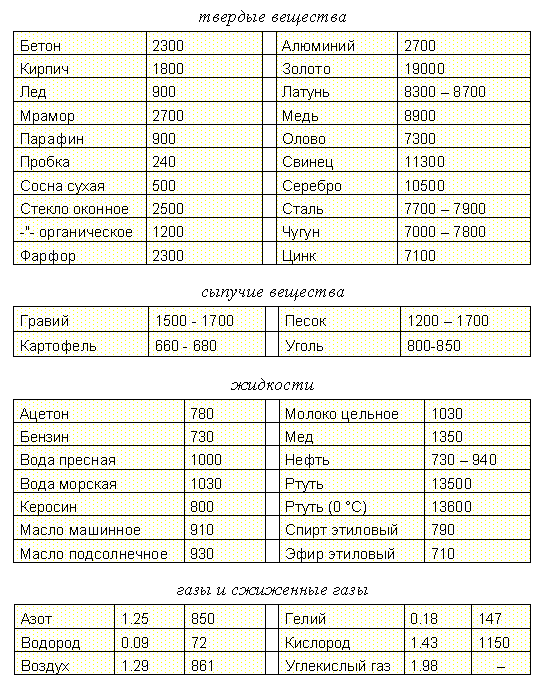 Алгоритм решения задач на уравнение теплового баланса (8 класс)Прочитайте условие задачи.Проанализируйте условие задачи, т. е. выделите тела, участвующие в тепловом обмене, и определите процессы, в которых участвует каждое тело.Кратко запишите условие задачи.Запишите условие теплового баланса в общем виде:Qотданное + Qполученное = 0     или     Qотд.= Qполуч.Запишите уравнение теплового баланса для конкретных тел и заданных процессов.Решите полученные уравнения относительно искомой величины и проверьте правильность его решения путём действий с наименованиями.Подставьте числовые значения в решение общего вида и произведите вычисления.Оцените достоверность полученного результата решения. Запишите ответ.Сколько нужно сжечь дров, чтобы нагреть 2л воды, взятой при 20С до кипения, налитой в алюминиевый котелок массой 600г?Сколько нужно сжечь дров, чтобы нагреть 2л воды, взятой при 20С до кипения, налитой в алюминиевый котелок массой 600г?Сколько нужно сжечь дров, чтобы нагреть 2л воды, взятой при 20С до кипения, налитой в алюминиевый котелок массой 600г?Дано:СИРешение:mв=2кгt1=20Ct2=100Cсв=4200 Дж/(кг*С)q=1,3107Дж/кгmк= 600гcа=920  Дж/(кг*С)…?..Анализируем условие задачи и приходим к выводу, что предыдущий алгоритм приемлем и к данной задаче. Но на этот раз энергию, выделившуюся при сгорании дров, поглощают два тела: вода и котелок. Найти: mд-?Уравнение теплового баланса примет вид:Qпол.в. + Qпол.к. = Qотд.Qпол.в.= Свmвt – энергия, полученная водой.Qпол.к.= Саmкt – энергия, полученная котелком.Qотд. = qmд – энергия, отданная дровами,t= (t2-t1).Найти: mд-?Математическая запись уравнения усложняется: свmвt + саmкt = qmдНайти: mд-?                                                    свmвt + саmкt Следовательно,              mд =                                                                     q  Найти: mд-?Даже не рассчитывая, видим, что масса дров ……?……, т. к. в числителе появилось ещё одно слагаемое  саmкt .Найти: mд-?Преобразуем формулу:               .?. (свmв + саmк)                                                     mд =                       q             Найти: mд-?Предположение проверяем расчётами:         (100-20)*(4200*2 +920*0,6) mд =  = …….кг = …….г             1,3 * 107                                                                                        Найти: mд-?Проверяем размерность единиц измерения:           С *Дж/(кг*С)*кг      Дж*кгmд =      =   = …?...                                Дж/кг                       Дж   Найти: mд-?Анализируем ответ, сравнивая его с ответом предыдущей задачи. Т. к. кроме воды нужно нагреть ещё и котелок, то дров потребуется …..?........, это хорошо иллюстрирует полученный ответ.Найти: mд-?Ответ: …Ф.И. учащегося    ________________   Вариант 1Проверил____________Масса тела обозначается буквой…Начальная температура обозначается…Конечная температура обозначается буквой…Изменение температуры обозначается …Удельная теплоемкость вещества обозначается…Удельная теплота сгорания топлива обозначается …Удельную теплоемкость вещества и удельную теплоту сгорания топлива можно определить по …Количество теплоты, полученное телом при нагревании рассчитывается по формуле…Количество теплоты, отданное телом при охлаждении рассчитывается по формуле…Количество теплоты, выделяемое при сгорании топлива рассчитывается по формуле…Если известно вещество и объем тела, то для расчета его массы необходимо…Критерии оценивания: «1»=0-1, «2»=2-3, «3»=4-6, «4»=7-8, «5»=9-11 верных ответовАлгоритм решения задач на уравнение теплового баланса (8 класс)Прочитайте условие задачи.Проанализируйте условие задачи, т. е. выделите тела, участвующие в тепловом обмене, и определите процессы, в которых участвует каждое тело.Кратко запишите условие задачи.Запишите условие теплового баланса в общем виде:Qотданное + Qполученное = 0     или     Qотд.= Qполуч.Запишите уравнение теплового баланса для конкретных тел и заданных процессов.Решите полученные уравнения относительно искомой величины и проверьте правильность его решения путём действий с наименованиями.Подставьте числовые значения в решение общего вида и произведите вычисления.Оцените достоверность полученного результата решения. Запишите ответ.Ф.И. учащегося    ________________   Вариант 1Проверил____________Масса тела обозначается буквой…Начальная температура обозначается…Конечная температура обозначается буквой…Изменение температуры обозначается …Удельная теплоемкость вещества обозначается…Удельная теплота сгорания топлива обозначается …Удельную теплоемкость вещества и удельную теплоту сгорания топлива можно определить по …Количество теплоты, полученное телом при нагревании рассчитывается по формуле…Количество теплоты, отданное телом при охлаждении рассчитывается по формуле…Количество теплоты, выделяемое при сгорании топлива рассчитывается по формуле…Если известно вещество и объем тела, то для расчета его массы необходимо…Критерии оценивания: «1»=0-1, «2»=2-3, «3»=4-6, «4»=7-8, «5»=9-11 верных ответовАлгоритм решения задач на уравнение теплового баланса (8 класс)Прочитайте условие задачи.Проанализируйте условие задачи, т. е. выделите тела, участвующие в тепловом обмене, и определите процессы, в которых участвует каждое тело.Кратко запишите условие задачи.Запишите условие теплового баланса в общем виде:Qотданное + Qполученное = 0     или     Qотд.= Qполуч.Запишите уравнение теплового баланса для конкретных тел и заданных процессов.Решите полученные уравнения относительно искомой величины и проверьте правильность его решения путём действий с наименованиями.Подставьте числовые значения в решение общего вида и произведите вычисления.Оцените достоверность полученного результата решения. Запишите ответ.Сколько нужно сжечь дров, чтобы нагреть 2л воды, взятой при 20С до кипения, налитой в алюминиевый котелок массой 600г?Сколько нужно сжечь дров, чтобы нагреть 2л воды, взятой при 20С до кипения, налитой в алюминиевый котелок массой 600г?Сколько нужно сжечь дров, чтобы нагреть 2л воды, взятой при 20С до кипения, налитой в алюминиевый котелок массой 600г?Дано:СИРешение:mв=2кгt1=20Ct2=100Cсв=4200 Дж/(кг*С)q=1,3107Дж/кгmк= 600гcа=920  Дж/(кг*С)…?..Анализируем условие задачи и приходим к выводу, что предыдущий алгоритм приемлем и к данной задаче. Но на этот раз энергию, выделившуюся при сгорании дров, поглощают два тела: вода и котелок. Найти: mд-?Уравнение теплового баланса примет вид:Qпол.в. + Qпол.к. = Qотд.Qпол.в.= Свmвt – энергия, полученная водой.Qпол.к.= Саmкt – энергия, полученная котелком.Qотд. = qmд – энергия, отданная дровами,t= (t2-t1).Найти: mд-?Математическая запись уравнения усложняется: свmвt + саmкt = qmдНайти: mд-?                                                    свmвt + саmкt Следовательно,              mд =                                                                     q  Найти: mд-?Даже не рассчитывая, видим, что масса дров ……?……, т. к. в числителе появилось ещё одно слагаемое  саmкt .Найти: mд-?Преобразуем формулу:          .?. (свmв + саmк)                                                     mд =                       q             Найти: mд-?Предположение проверяем расчётами:         (100-20)*(4200*2 +920*0,6) mд =  = …….кг = …….г             1,3 * 107                                                                                                                Найти: mд-?Проверяем размерность единиц измерения:           С *Дж/(кг*С)*кг      Дж*кгmд =      =   = …?...                                Дж/кг                       Дж     Найти: mд-?Анализируем ответ, сравнивая его с ответом предыдущей задачи. Т. к. кроме воды нужно нагреть ещё и котелок, то дров потребуется …..?........, это хорошо иллюстрирует полученный ответ.Найти: mд-?Ответ: …Сколько нужно сжечь дров, чтобы нагреть 2л воды, взятой при 20С до кипения, налитой в алюминиевый котелок массой 600г?Сколько нужно сжечь дров, чтобы нагреть 2л воды, взятой при 20С до кипения, налитой в алюминиевый котелок массой 600г?Сколько нужно сжечь дров, чтобы нагреть 2л воды, взятой при 20С до кипения, налитой в алюминиевый котелок массой 600г?Дано:СИРешение:mв=2кгt1=20Ct2=100Cсв=4200 Дж/(кг*С)q=1,3107Дж/кгmк= 600гcа=920  Дж/(кг*С)…?..Анализируем условие задачи и приходим к выводу, что предыдущий алгоритм приемлем и к данной задаче. Но на этот раз энергию, выделившуюся при сгорании дров, поглощают два тела: вода и котелок. Найти: mд-?Уравнение теплового баланса примет вид:Qпол.в. + Qпол.к. = Qотд.Qпол.в.= Свmвt – энергия, полученная водой.Qпол.к.= Саmкt – энергия, полученная котелком.Qотд. = qmд – энергия, отданная дровами,t= (t2-t1).Найти: mд-?Математическая запись уравнения усложняется: свmвt + саmкt = qmдНайти: mд-?                                                    свmвt + саmкt Следовательно,              mд =                                                                     q  Найти: mд-?Даже не рассчитывая, видим, что масса дров ……?……, т. к. в числителе появилось ещё одно слагаемое  саmкt .Найти: mд-?Преобразуем формулу:          .?. (свmв + саmк)                                                     mд =                       q             Найти: mд-?Предположение проверяем расчётами:         (100-20)*(4200*2 +920*0,6) mд =  = …….кг = …….г             1,3 * 107                                                                                                                Найти: mд-?Проверяем размерность единиц измерения:           С *Дж/(кг*С)*кг      Дж*кгmд =      =   = …?...                                Дж/кг                       Дж     Найти: mд-?Анализируем ответ, сравнивая его с ответом предыдущей задачи. Т. к. кроме воды нужно нагреть ещё и котелок, то дров потребуется …..?........, это хорошо иллюстрирует полученный ответ.Найти: mд-?Ответ: …